Sayı	: 51711662-710.04/Konu	: e-posta İşlemleriYukarıda yazdığım bilgilerde eksiklik veya yanlışlık olmadığını beyan ediyorum.NOT: Bu belge EBYS üzerinden elektronik olarak doldurulacak olup, yazılı bir çıktının kurumumuza iletilmesine gerek yoktur.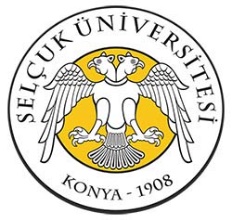  PERSONEL E-POSTA TALEP VE DEĞİŞİKLİK FORMUDoküman NoSÜ-KYS-BİDB-FRM-09 PERSONEL E-POSTA TALEP VE DEĞİŞİKLİK FORMUYayın Tarihi01.02.2018 PERSONEL E-POSTA TALEP VE DEĞİŞİKLİK FORMURevizyon Tarihi/No00 PERSONEL E-POSTA TALEP VE DEĞİŞİKLİK FORMUSayfa No 1-1PERSONEL E-POSTA TALEP VE DEĞİŞİKLİK FORMUPERSONEL E-POSTA TALEP VE DEĞİŞİKLİK FORMUPERSONEL E-POSTA TALEP VE DEĞİŞİKLİK FORMUİSTEĞİN TÜRÜ:İSTEĞİN TÜRÜ:İSTEĞİN TÜRÜ:Yeni Talep Edilen E-Posta Adresi@selcuk.edu.trŞifresi Değiştirilmek İstenen E-Posta Adresi@selcuk.edu.trKapatılmak  İstenen E-Posta Adresi@selcuk.edu.trE-POSTA HESABININ SAHİBİNE VEYA SORUMLUSUNA AİT BİLGİLER:E-POSTA HESABININ SAHİBİNE VEYA SORUMLUSUNA AİT BİLGİLER:E-POSTA HESABININ SAHİBİNE VEYA SORUMLUSUNA AİT BİLGİLER:AdıSoyadıKurum Sicil Numarası/Sigorta SicilNumarası(Firma Çalışanı İse)T.C. Kimlik NumarasıKadro ÜnvanıCep Telefon NumarasıDahili Telefon NumarasıGörev Yaptığı Bölüm/BirimBağlı Bulunduğu Enstitü/Fakülte/Yüksekokul/ Daire Başkanlığı/MerkezFirma AdıHazırlayan Kalite Yönetim TemsilcisiOnaylayan Daire BaşkanıSayfa No1/1Abdullah BAŞOĞULKaan Doğan ERDOĞANSayfa No1/1